COURSE INFORMATON COURSE INFORMATON COURSE INFORMATON COURSE INFORMATON COURSE INFORMATON COURSE INFORMATON Course TitleCodeSemesterL+P HourCreditsECTSLaw of Obligations General Provisions ILAW 251     1     3+2     4    5PrerequisitesLanguage of InstructionTurkish 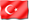 Course LevelBachelor's Degree (First Cycle Programmes)Course TypeCompulsoryCourse CoordinatorProf. Dr. Nami BarlasInstructorsAsst. Prof. Dr. Cihan Avcı BraunAssistantsRes. Assist. M. Oğuz VuraloğluRes. Assist. Aslı Börek GoalsThe evaluation of the general provisions of the Turkish Code of Obligations numbered 6098 and scrutinising the formation, sources and validity of debtor-creditor relationships such as contracts in the light of scientific views and jurisprudence.ContentThe course covers the systematic of the new Turkish Code of Obligations in comparison with the previous Code, the basic principles and sources of the law of obligations, the concept of obligation and debtor-creditor relationships, obligations arising out of legal transactions, especially contracts; the formation, interpretation, completion and invalidity of contracts and adjustments according to changing conditions; torts; unjust enrichment.Learning Outcomes Program Learning OutcomesTeaching Methods Assessment Methods 1) Interprets the provisions of the Turkish Code of Obligations regarding the sources of debtor-creditor relationships, 1,3,4,5,6,101,2,3A2) Examines the formation, validity, interpretation and completion of contracts,2,3,5,10,111,2,3A3) Determines the reasons for invalidity of contracts and understand the consequences,2,3,5,9,101,2,3A4) Identifies the concepts of representation, torts and unjust enrichment and implement relevant provisions, 1,2,3,9,10,111,2,3,4A5) Makes use of the knowledge they acquired in the other fields of private law when necessary,1,2,3,4,9,101,2,3,4A6) Finds solutions for the issues arising in legislation and practice.1,2,3,4,5,9,10,111,2,3,4ATeaching Methods: 1: Lecture, 2: Question-Answer, 3: Discussion, 4: Case study / practical course Assessment Methods: A: Testing, B: Presentation C: HomeworkCOURSE CONTENTCOURSE CONTENTCOURSE CONTENTWeekTopicsStudy Materials1Basic concepts, principles in the field of Law of Obligations2The Sources of obligations and debtor-creditor relationships3The Concept of Contract and Types of Contracts4The formation and subject matter of Contracts5Validity Requirements for all types of contracts6Validity Requirements in some contracts; lesion and requirement as to form7MID-TERM EXAMINATION8Invalidity and interpretation of contracts9Represantation in the field of law of obligations and agency without authority10The concept of torts and types of fault liability11Types of Strict Liability12The concept of unjust enrichment13The duty of restitution and the period of limitation in unjust enrichment14Practical Study for the Final ExamRECOMMENDED SOURCESRECOMMENDED SOURCESTextbookKemal Oğuzman, Nami Barlas: Medeni Hukuk, İstanbul 2012; Kemal Oğuzman, Turgut Öz: Borçlar Hukuku Genel Hükümler I, İstanbul 2012Additional ResourcesNone.MATERIAL SHARINGMATERIAL SHARINGDocumentsAssignmentsExamsASSESSMENTASSESSMENTASSESSMENTIN-TERM STUDIESNUMBERPERCENTAGEMid-terms1100Total100CONTRIBUTION OF FINAL EXAMINATION TO OVERALL GRADE60CONTRIBUTION OF IN-TERM STUDIES TO OVERALL GRADE40Total100COURSE CATEGORYExpertise/Field CoursesCOURSE'S CONTRIBUTION TO PROGRAMCOURSE'S CONTRIBUTION TO PROGRAMCOURSE'S CONTRIBUTION TO PROGRAMCOURSE'S CONTRIBUTION TO PROGRAMCOURSE'S CONTRIBUTION TO PROGRAMCOURSE'S CONTRIBUTION TO PROGRAMCOURSE'S CONTRIBUTION TO PROGRAMCOURSE'S CONTRIBUTION TO PROGRAMNoProgram Learning OutcomesContributionContributionContributionContributionContributionContributionNoProgram Learning Outcomes123451Ability to comprehend, solve, and to attain analytical and critical thought processesX2Within the ambit of lifelong learning, to direct continuous renewal and cultivation of knowledge attained in the field of lawX3To master legal resources and legal precedents; to be able to conduct comparative legal analyses in national and international legal arenasX4To improve settlement options; to implement creative and innovative solutionsX5To be equippet with comprehensive and comparative knowledge gained through the study of law, enabling the transfer of this knowledge into the social and economic fields. To attain analytical thinking between cross disciplinesX6To attain the ability to comprehend and solve legal problems pertaining to global economyX7To obtain knowledge of current legal subjects, through the aid of the English languageX8To be able to utilize proficiency at an intermediate level foreign languageX9To attain professional and scientific ethical tenants in the field of law, as well as in society at largeX10To attain the ability to write, speak and listen effectively, in the field of lawX11To be open-minded, to be tolerant of different ideas, to be constructive, to have self-confidence, and to be responsible both during individual studies and/or during team studies. To work effectively and efficientlyXECTS ALLOCATED BASED ON STUDENT WORKLOAD BY THE COURSE DESCRIPTIONECTS ALLOCATED BASED ON STUDENT WORKLOAD BY THE COURSE DESCRIPTIONECTS ALLOCATED BASED ON STUDENT WORKLOAD BY THE COURSE DESCRIPTIONECTS ALLOCATED BASED ON STUDENT WORKLOAD BY THE COURSE DESCRIPTIONActivitiesQuantityDuration
(Hour)Total
Workload
(Hour)Course Duration (Including the exam week: 16x Total course hours)14570Hours for off-the-classroom study (Pre-study, practice)14     342Mid-terms122Final examination133Total Work Load 117Total Work Load / 25 (h)4,68ECTS Credit of the Course 5